            OBEC MUŽLA, Hlavné námetie 711/2, 943 52 MUŽLAZn.: Voľby do orgánov        samosprávy obcí	      v roku 2022				    			Mužla, 14.07.2022V súlade s § 169  ods. 6 Zákona č. 180/2014 Z.z. o podmienkach výkonu volebného práva a o zmene a doplnení niektorých zákonov v znení neskorších predpisov m e n u j e mza zapisovateľa miestej volebnej komisie v obci Mužlavo voľbách do orgánov samosprávy obcí, konaných dňa 29. októbra 2022:Mgr. Viktóriu     J Ó Z S O V ÚObec Mužla, Hlavné námestie 711/2, Mužlatel. č. :  0903 763 945, viktoria.jozsova@muzla.skOdovzdávanie kandidátnych listín v úradných dňoch a úradných hodinách na obecnom úrade.Dňa 30. augusta po skončení pracovného času na tel. čísle, ktoré je uvedené vyššie.							Ing. Farkas Iván   v. r.							  starosta obce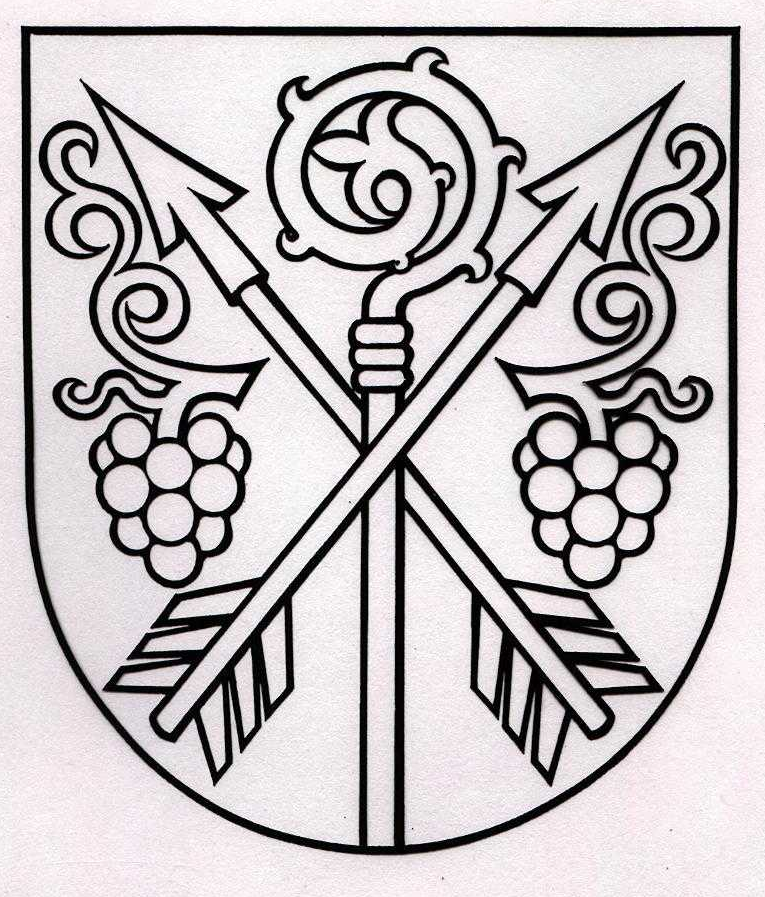 